Publicado en Cordoba el 06/11/2017 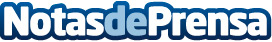 Primera empresa española en obtener la certificación GLOBALG.A.P para el cultivo de Cannabis medicinalPhytoplant Research S.L. se convierte en la primera empresa española en obtener la certificación GLOBALG.A.P para el cultivo de Cannabis medicinalDatos de contacto:Stefan Martin Meyer957 10 16 29Nota de prensa publicada en: https://www.notasdeprensa.es/primera-empresa-espanola-en-obtener-la Categorias: Medicina Nutrición Industria Alimentaria Emprendedores Medicina alternativa Otras ciencias http://www.notasdeprensa.es